Муниципальное бюджетное дошкольное образовательное учреждениеДетский сад №11 «Улыбка»сельского поселения«Село Усть – Ургал»Верхнебуреинского  муниципальногорайона Хабаровского края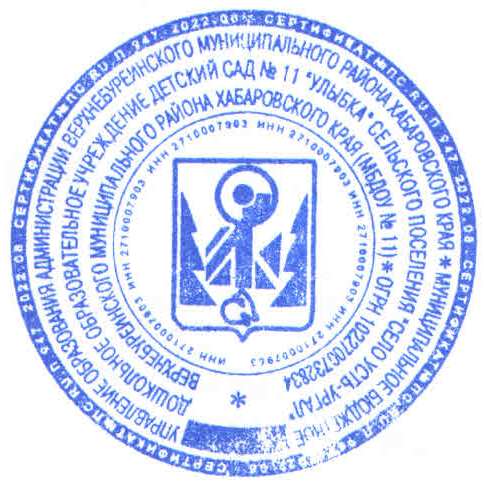 ПОЛОЖЕНИЕО ТЕКУЩЕМ КОНТРОЛЕ ЗА СОСТОЯНИЕМ ЗДОРОВЬЯ ВОСПИТАННИКОВ2023годОбщие положенияПоложение о текущем контроле за состоянием здоровья воспитанников в МБДОУ  №11Настоящее Положение разработано  в соответствии с:Федеральнымзакономот29.12.2012г.№273-ФЗ«ОбобразованиивРоссийскойФедерации»(ст.41);ПриказомМинобрнаукиРФот28.12.2010г.№2106«Обутверждениифедеральныхтребованийкобразовательнымучреждениямвчастиохраныздоровьяобучающихся, воспитанников»;ПостановлениемГлавногогосударственногосанитарноговрачаРоссийскойФедерации от 28.09.2020г.№ 28 «Об утверждении санитарных правил СП 2.4.3648-20«Санитарно-эпидемиологическиетребованиякорганизациямвоспитанияи обучения, отдыха и оздоровления детей и молодежи».Положение принято в целях организации деятельности сотрудников МБДОУ  №11 по сохранению и укреплению здоровья воспитанников, развитию культуры здорового образа жизни всех участников образовательных отношений, созданию оптимального материально –технического и методического обеспечения и координации деятельности всех специалистов по вопросу здоровьесбережения.Положение представляет собой систему реализации необходимых условий,Обеспечивающие сохранение и укрепление физического и психологического здоровья воспитанников МБДОУ  №11.МБДОУ  №11 создает условия, гарантирующие охрану и укрепление здоровья воспитанников с учетом:социальных,	экономических	и	экологических	условий	окружающей действительности;факторов риска, имеющие место в образовательном учреждении, которые могут привести к ухудшению здоровья воспитанников;системы знаний, умений, навыков формируемых у воспитанников в процессе обучения и  воспитания в ДОУ.Срок данного положения неограничен. Данное положение действует до принятия нового.Общие принципы текущего контроля за состоянием здоровья воспитанниковОсновнаяцель-обеспечениеоптимизацииобразовательногопроцесса,гарантирующегооптимальные условия для охраны, поддержания и сохранения здоровья воспитанников МБДОУ  №11,которая включает в себя:Целостность системы формирования культуры здорового и безопасного образа жизни воспитанников;соответствие	инфраструктуры	МБДОУ  №11	условиям	здоровьесбережения воспитанников;рациональная организация образовательного процесса;организация физкультурно-оздоровительной и спортивно-массовой работы вМБДОУ  №11;организации ясистемыпросветительскойиметодическойработысучастникамиобразовательногопроцессаповопросамздоровогоибезопасногообраза жизни;комплексное сопровождение системы формирования культуры здорового и безопасного образа жизни воспитанников;мониторинг сформированности культуры здорового и безопасного образа жизни воспитанников.Система реализации необходимых мероприятий,Обеспечивающих текущий контроль за состоянием здоровья воспитанниковОрганизационная работа, заключается в координации работы МБДОУ  №11 по вопросам охраны и укрепления здоровья воспитанников, а также включает информационную работу, пропаганду и просвещение в области здорового образа жизни среди детей и их родителей.Профилактическая работа, обеспечивающая формирование здорового образа жизни, и устойчивой мотивации на здоровье у воспитанников.Работа, направленная на сохранение здоровья воспитанников во время непосредственно образовательной деятельности с использованием здоровьесберегающих технологий обучения и воспитания.Работа с родителями предполагающая использование индивидуальных и групповых методов работы, стимулирующих повышение внимания родителей (законных представителей) к вопросам питания, здорового образа жизни, рациональной двигательной активности.Текущая деятельность МБДОУ  №11 определяется годовым планом ОУ и планом профилактических и оздоровительных мероприятий в ОУ .План работы составляется на начало учебного года и утверждается директором ОУ.Контроль за состояние здоровья осуществляется фельдшером ФАП С, Усть – Ургал, педагогическими работниками и административным составом.(Приложение1)4.Заключительные положенияНастоящее положение вступает в действие с момента утверждения и издания приказа директора МБДОУ  №11Изменения и дополнения вносятся в Положение по мере необходимости и подлежат утверждению директором МБДОУ  №11Приложение№1Принятона педагогическом советепротокол № 1 от «30» 07  2023 г. с учетом мнения родителей (законных представителей) УТВЕРЖДЕНОприказом директора МБОУ НОШ №1приказ № 29 от 30.07.2023 годазаведующий МБДОУ №11И.В. Вепрева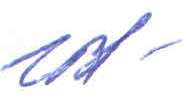 №п/пСодержание деятельности сотрудниковМБДОУИсполнителиСрокиисполненияМероприятия , обеспечивающие текущий контроль,Сохранение здоровья воспитанников во время пребывания в ОУМероприятия , обеспечивающие текущий контроль,Сохранение здоровья воспитанников во время пребывания в ОУМероприятия , обеспечивающие текущий контроль,Сохранение здоровья воспитанников во время пребывания в ОУМероприятия , обеспечивающие текущий контроль,Сохранение здоровья воспитанников во время пребывания в ОУ1Оказание	первой	медицинской	помощи воспитанникам в порядке, установленномЗаконодательством  в сфере охраны здоровья.2Обеспечение благоприятного течения адаптации (поэтапный прием детей в группу, постепенное	увеличение	времени пребывания ,временное пребываниеРодителей с ребенком в группе).ВоспитательВо время приема новых детей3Ежедневный утренний прием детей в детский сад, осмотр, беседы о состоянии здоровья воспитанников,	ведение	табеляПосещаемости воспитанников.ВоспитательЕжедневно4Осмотр на педикулез.ВоспитательЕжедневно5Осуществление контроля за позой воспитанника вовремя образовательной деятельности; проведение физкультминуток между занятиями; создание благоприятного двигательного режима для формированияПравильной осанки и профилактики плоскостопияВоспитательЕжедневно6Контроль теплового режима в группе.ЗаведующийхозяйствомВ холодныйПериод времени7Оценка физического развития детей.Воспитатель2 раза в год8Организация	сквозного	проветривания помещений МБОУ НОШ№1 в отсутствии детейМладший  воспитательПо утвержденному графику проветривания, в течение всего периода работыОУ9Соблюдение в группе режима питания, режима дня, НОД в соответствии с возрастом.ВоспитателиВ течение всего периода  работыОрганизационно-контрольная работа, направленная на координацию работы сотрудников ОУ по вопросам текущего контроля, охраны и укрепления здоровья воспитанниковОрганизационно-контрольная работа, направленная на координацию работы сотрудников ОУ по вопросам текущего контроля, охраны и укрепления здоровья воспитанниковОрганизационно-контрольная работа, направленная на координацию работы сотрудников ОУ по вопросам текущего контроля, охраны и укрепления здоровья воспитанниковОрганизационно-контрольная работа, направленная на координацию работы сотрудников ОУ по вопросам текущего контроля, охраны и укрепления здоровья воспитанников1Организация контроля  за  своевременнымзаполнением	журнала	утреннего	приема воспитанников, табеля посещаемости.ДиректорВ течение всего периода работы ОУ2Организация	питания	в	соответствие	с СанПиН, анализ выполнения натуральныхнорм	питания,	контроль	за	ведением необходимой документации по питанию.ДиректорВ течение всего периода работы ОУ3Контроль	за	соблюдением санитарно-гигиенических правил и нормативов всеми работниками  ОУ приисполнении	своих	должностных Заведующий хозяйствомВ течение всего периода работы ОУобязанностей.4Определение	максимального		объема образовательной		нагрузки,продолжительности	регламентируемой образовательной деятельности.ДиректорВ течение всего периода работы ОУ5Организация и создание условий для профилактики заболеваний и оздоровления воспитанников, для занятиями физическойКультурой и спортом.ВоспитательВ течение всего периода работы ОУ6Осуществление контроля за подбором и расстановкой мебели в группе  помещениях (ростовая маркировка),Соответствующей росту воспитанника.ВоспитательВначалеУчебного года7Учет	и	анализ	заболеваемости  воспитанников.ВоспитательВ течение всего периода работы   ОУ8Обеспечение введения карантинных мероприятий,	включая	усиление дезинфекционного режима, режима обеззараживания воздуха, ежедневногоМедицинского наблюдения, масочного режима.ДиректорПри регистрации групповойЗаболеваемости гриппом и ОРВИ9Обеспечение ОУ необходимым запасом дезинфекционных средств, средствами личной гигиены и индивидуальной защиты,оборудованием для обеззараживания воздуха и др.Заведующий хозяйствомВ течение всего периода работы ОУ10Расследование и учет несчастных случаев с воспитанниками во время пребывания в Учреждении, в порядке, установленномМинобрнауки РФ, по согласованию с Минздравом России.ДиректорПо необходимости11Выявление детей, нуждающихся в социальной помощи, коррекционной помощи, направление их на ПМПК.ВоспитательВ течение всего периода работы ОУ12Организация работы по повышению профессиональной	компетентности педагогов по реализацииЗдоровьесберегающих технологий в образовательном процессе.ДиректорВ течение всего периода работы ОУ13Контроль за соблюдением в группе режима  питания, режима дня, НОД в соответствии с возрастом, режимом проветривания.ДиректорВ течение всего периода работы ОУПрофилактическая работа,обеспечивающая формирование здорового образа жизни и устойчивой мотивации на здоровье у сотрудников МБДОУ  №11,воспитанников и их родителей, а также включаетинформационную работу, пропаганду и просвещение в областиздорового образажизниПрофилактическая работа,обеспечивающая формирование здорового образа жизни и устойчивой мотивации на здоровье у сотрудников МБДОУ  №11,воспитанников и их родителей, а также включаетинформационную работу, пропаганду и просвещение в областиздорового образажизниПрофилактическая работа,обеспечивающая формирование здорового образа жизни и устойчивой мотивации на здоровье у сотрудников МБДОУ  №11,воспитанников и их родителей, а также включаетинформационную работу, пропаганду и просвещение в областиздорового образажизниПрофилактическая работа,обеспечивающая формирование здорового образа жизни и устойчивой мотивации на здоровье у сотрудников МБДОУ  №11,воспитанников и их родителей, а также включаетинформационную работу, пропаганду и просвещение в областиздорового образажизни1Направление воспитанников в соответствиис законодательством РФ на периодические медицинские	профосмотры,   ДиректорВ течение всего периода работы ОУПрофилактические прививки.2Проведениесанитарно-противоэпидемических	и профилактических мероприятий в группах в соответствие с СанПиН.Воспитатель,  младший воспитательВ течение всего периода работы ОУ3Мониторинг	сформированности	знанийЗдорового образа жизни у воспитанников.Воспитатель2 раза в год4Организация системы просветительской и методической работы с участниками образовательных отношений по вопросамЗдорового и безопасного образа жизни.ДиректорВ течение всего периода работы ОУ5Проведение санитарно-просветительской работы о мерах профилактики ОРВИ среди родителей (законных представителей),воспитанников.Фельдшер ФАПВ периодЭпидемиологической ситуации6Пропаганда и обучение навыкам здорового образа жизни,  соблюдение режима дня.Воспитатель В течение всего периода работы ОУ